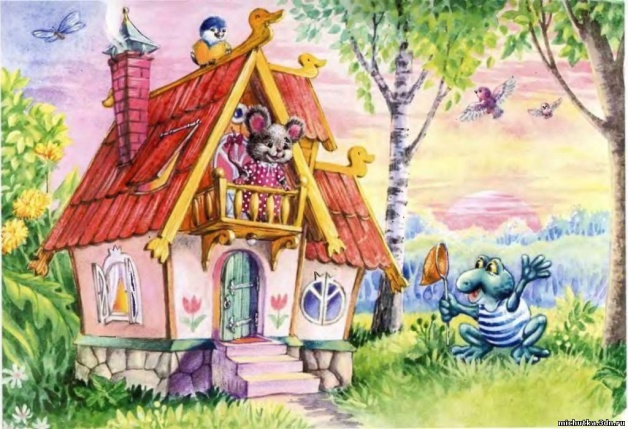  «Драматизация русской народной сказке "Теремок"»Образовательные области: «Социализация», «Коммуникация», «Познание» «Музыка», «Чтение художественной литературы».Цель: Создание благоприятных условий творческой активности у детей посредством театрализованной деятельности.Задачи: 1. Учить  детей  драматизировать знакомое произведение, согласовывать слова и действия персонажа. 2. Учить детей четко и внятно произносить слова, развивать интонационную выразительность. 3. Развивать координацию движений, пластическую выразительность, воображение, побуждать к активному участию в театрализованной игре. 4. Закреплять знания детей о театре, умение правильно вести себя в нем. 5.  Активизация словаря: театр, артисты, кассир, контролерМатериалы: домик – теремок, билеты, стол, стулья для героев, веник, 2 топора, чугунок, ложка деревянная, костюмы, маски, касса.Методические приемы: беседа – диалог о театре, сюжетно-ролевая игра «Я иду в театр», игра-драматизация, танец зверей, подведение итогов.Совместная работа с  социальными партнерами- ветеранами ЖКХ. Содержание занятия:              1. Беседа с детьми о театре.- Дети, что такое театр? ( Это здание, в котором показывают представления)- Кто работает в театре? ( Артисты, кассир, контролер).-Как зовут тех, кто приходит в театр смотреть представление? (Зрители.)-Как зрители попадают в театр? (Они покупают билеты и находят свое место.)Как нужно вести себя в театре? (В театре нельзя шуметь, переговариватьсяНужно хлопать артистам по окончанию спектакля, выходить из зала спокойно не толкаясь.)2. Сюжетно-ролевая игра " Я иду в театр".-Сегодня мы с вами пойдем в театр, будем смотреть интересную сказку, а помогут нам в этом наши бабушки.Артисты займите свое место, а вы зрители покупайте билеты и занимайте свои места. Платой за билет будет вежливость. Кто не будет вежлив, тому не дадут билет.Кассир садится за стол. Каждый ребенок говорит:- "Дайте мне, пожалуйста, билет".Затем говорит: « Спасибо".Входит контролер:-"Я контролер. Я проверяю билеты".Она идет вдоль зала - ряда детей и собирает билеты, кладет их возле кассы.3. Драматизация сказки "Теремок".Ведущий:Сказку ты, дружок послушай.Мышка серая, Норушка,Вышла в поле погулять,Сладких зёрен поискать.Видит: чудо-теремокВ чистом поле одинок.Мышка очень удивилась,Подошла, остановилась, и спрашивает.-Терем, теремок! Кто в теремочке живет?Никто не отзывается.Вошла мышка в теремок и стала в нем жить. (Шьет одежду.)Прискакала к теремку лягушка-квакушка и спрашивает:- Терем - теремок! Кто в тереме живет?- Я, мышка-норушка, а ты кто?- А я, лягушка-квакушка!- Иди ко мне жить!Лягушка прыгнула в теремок, стали они вдвоем жить. (Лягушка варит кашу)Бежит мимо зайчик - побегайчик. Остановился и спрашивает:- Терем - теремок! Кто в тереме живет?- Я, мышка - норушка!- Я,  лягушка  - квакушка! А ты кто?-А я,  зайчик - побегайчик!- Иди к нам жить!Заяц скок в теремок! Стали они  втроем жить. (Заяц колет дрова.)Идет лисичка - сестричка.Постучала в окошко и спрашивает:- Терем-теремок! Кто в тереме живет?- Я, мышка - норушка!- Я, лягушка - квакушка!- Я, зайчик - побегайчик!- А ты кто?- А я, лисичка - сестричка!- Иди к нам жить!  Забралась лисичка в теремок. Стали они вчетвером жить. ( Лиса метет пол.)Прибежал волчок серый бочок, заглянул в дверь и спрашивает:- Терем-теремок! Кто в тереме живет?- Я, мышка - норушка!- Я, лягушка - квакушка!- Я, зайчик - побегайчик!- Я, лисичка - сестричка!- А ты кто?-А  я волчок серый  бочок!- Иди к нам жить!Волк и влез в теремок. Стали они впятером жить. (Волк колет дрова)Все они в теремке дружно живут, песни поют. Вдруг идет мимо медведь косолапый. Увидел теремок, услыхал песни, остановился и заревел во всю мочь:- Терем, теремок! Кто в тереме живет?- Я, мышка – норушка!- Я, лягушка - квакушка!- Я, зайчик - побегайчик!- Я, лисичка - сестричка!- Я, волчок серый бочок!- А ты кто?- А я, медведь. Дверь бы надо отпереть. Медведь берется за домик и тихонечко его  потрясывает. Звери убегают за ширму прячутся там.А мишка садится на стульчик и ревет приговаривая:- Плохо, плохо одному скучно, скучно одному!Звери выходят из-за ширмы и зовут:- Иди к нам мишка будем вместе жить!Выстраиваются звери в одну шеренгу и все вместе говорят:- В теремочке будем житьКрепко накрепко дружитьВместе будем мы трудитьсяБудем петь и веселиться!4. Танец зверей.5. Итог. – Молодцы, все с ролью справились. Пришло время расставаться и со сказкой  прощаться. Но не нужно унывать, сказка вновь придёт опять. Вы артистами сегодня побывали. Сказку « Теремок» нам показали. Все старались, были молодцы. Похлопайте друг другу от души.Благодарим за участие наших бабушек.  Скажем  им за спасибо и ждем их в следующий раз.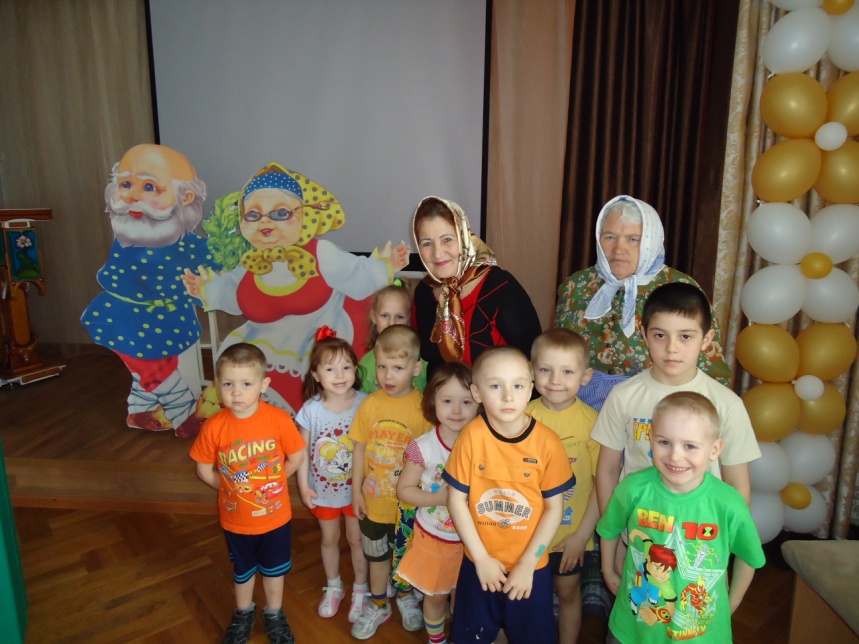 